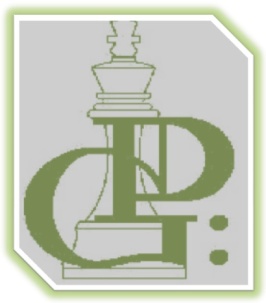 CURS D’ESCACS 2018-2019Senyaleu tots els dies i horaris en els que puguin venir els vostres fills per tal d’organitzar els grups del curs 2018-19.Nom alumne: Data naixement:Escola: Email:Telf:Nivell (sap moure peces, ha fet alguna classe...):S'autoritza l'ús de les imatges o vídeos del vostre fill en els diferents mitjans de comunicació o xarxes socials  Sí/No  (Horaris orientatius que podem adaptar en funció de la disponibilitat dels alumnes)dillunsdimartsdimecresdijousdivendresdissabte17:30-18:4518:45-20:00